Gündem:1/22/2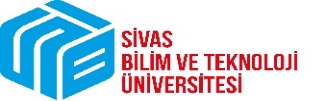 BİLGİ İŞLEM DAİRE BAŞKANLIĞIToplantı Yeri:BİLGİ İŞLEM DAİRE BAŞKANLIĞIToplantı Tarihi:Toplantı TutanağıToplantı Saati:Katılımcı İmzaKatılımcıİmza1-7-2-8-3-9-4-10-5-11-6-12-Alınan KararlarAlınan KararlarAlınan KararlarFaaliyetSorumluHedef Tarihi1-2-3-4-5-6-7-8-9-10-11-12-13-14-15-